Самостоятельная работа .Подготовка к ОГЭ 9 кл. (9.3).1.Запиши определения+ комментарий 2.Приведи аргумент  из жизниМедиа –работа с сочинение 9.3.С какими понятиями у тебя ассоциируютя эти фотографии .Запиши 2 понятия , аргументируй. Вспомни литературные произведения , в которых эти фотографии моги бы стать иллюстациями .Почему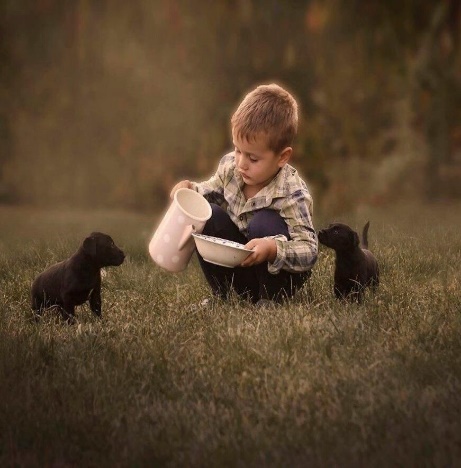 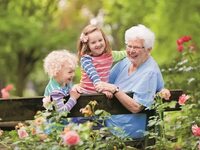 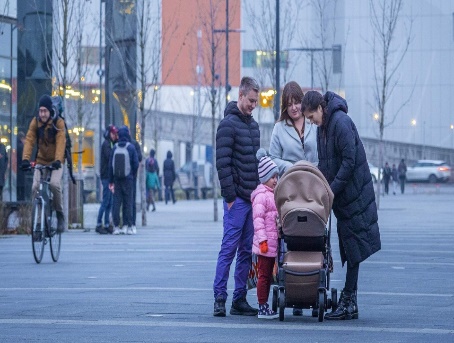 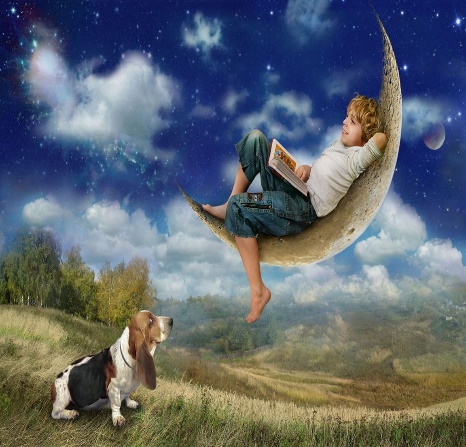 Тезис Аргумент ЗАБОТА-это МЕЧТА-это ПРОЩЕНИЕ-это СИЛА ДУХА-этоЦЕЛЬ В ЖИЗНИ -этоБЛАГОДАРНОСТЬ-этоОТВЕТСВЕННОСТЬ-это 